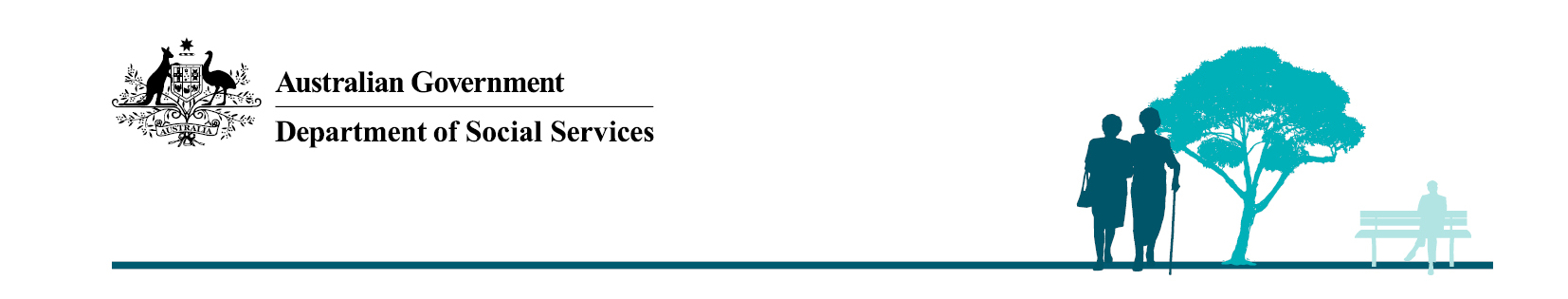 Online service directories The department is seeking to increase public promotion of funded services across existing online service directories. These directories are public facing and designed to provide easy access to information for families looking for support available in their local area.Providers that deliver face-to-face services should list on free online community service directories to ensure community awareness of their service. The following are online service directories that providers should consider listing on:*Relevant FaRS providers are automatically listed hereIf you think there is another online service directory that should be listed here – please contact your Funding Arrangement Manager.To search for services by geographical area, check the DSS Grant Service Directory. For providers across Australiahttps://www.mycommunitydirectory.com.au/ https://www.infoxchange.org/auFor providers operating in the Northern Territoryhttps://ntcoss.org.au/directory/ For providers operating in South Australiahttps://sacommunity.org/ For providers operating in Tasmaniahttps://www.findhelptas.org.au/ For providers receiving funding under the Family and Relationship Services (FaRS) program*https://www.familyrelationships.gov.au/  